RENCANA BISNIS PENDIRIAN USAHA INTERIOR“VANIA DECOR”DI CEMPAKA PUTIH, JAKARTA PUSATMalvin Deri irwandi PutraDibimbing oleh Ir. Liaw Bun Fa, S.E, M.M.Institut Bisnis dan Informatika Kwik Kian GieJl. Yos Sudarso Kav. 87, Sunter – Jakarta UtaraTelp: (021)65307062 / Fax: 6530 6971hzodoe@yahoo.comAbstrakMalvin Deri Irwandi Putra / 78150387 / 2019 / Rencana Bisnis Pendirian Usaha Interior “Vania Decor” di Jakarta / Pembimbing: Ir. Liaw Bun Fa, S.E., M.M.Vania Decor adalah bisnis yang bergerak di bidang interior, yang menjual berbagai macam Produk pemanis ruangan seperti wallpaper, karpet, gorden, parquet, vinyl, kacafilm, blinds sekaligus dengan jasa pemasangannya. Selain itu bisnis ini juga menjual aksesoris interior seperti skirting, end profile, transition untuk sisi lantai dan aksesoris gorden, stepnose serta aksesoris interior lainnya. Vania Decor memiliki visi “Menciptakan nilai kepada masyarakat tentang toko Interior Vania Decor dengan berbagai kemudahan dan memberikan pelayan dengan sepenuh hati agar terciptanya sebuah  kepuasan pelanggan”. Vania Decor merupakan perusahaan perseorangan yang berlokasi di Jl. Pangkalan Asem Raya no.7b, Cempaka Putih, Jakarta Pusat. Vania Decor dapat dihubungi melalui alamat e-mail vaniadecor@gmail.com atau telepon 089653945814, Usaha ini direncanakan buka pada bulan Januari 2020. Dalam menganalisis industri dan pesaing, Vania Decor menggunakan analisis PESTEL, analisis lima kekuatan persaingan model porter, analisis Competitive Profile Matrix dan analisis SWOT. Target pasar Vania Decor adalah pria dan wanita usia 17 tahun keatas kalangan menengah keatas, tidak menutup kemungkinan jika menargetkan kalangan menengah kebawah. Produk yang ditawarkan berupa kebutuhan interior ruangan dengan total keseluruhan 171 produk. Strategi pemasaran yang ditetapkan Vania Decor yaitu melalui social media, word of mouth, brosur, papan reklame dan direct sales. Sumber daya manusia adalah hal yang penting agar suatu usaha dapat berjalan dengan baik. Vania Decor memiliki 7 bagian pekerjaan diantaranya manajer, administrasi, keuangan, pemasaran, pegawai toko, kurir dan tenaga pemasangan.  Analisis kelayakan keuangan atau investasi Vania Decor meliputi analisis Payback period (PP) yang diperkirakan akan mencapai titik balik modal dalam waktu 3 tahun 7 bulan 8 hari, untuk net present value  (NPV) nilainya lebih besar daripada 0 yaitu Rp 96.419.806, untuk profitability index (PI) nilainya lebih daripada 1 yaitu 1,068, sedangkan analisis break-even point (BEP) nilai penjualan Vania Decor lebih besar dari BEP setiap tahunnya, ini menunjukan bahwa usaha ini dapat dikatakan layak untuk dijalankan.Kata Kunci : Interior, aksesoris, analisis, Vania Decor AbstractMalvin Deri Irwandi Putra / 78150387/2019 / Business Plan - Establishment of Interior Business "Vania Decor" in Jakarta / Mentor: Ir. Liaw Bun Fa, S.E., M.M.Vania Decor is a business engaged in the interior, which sells various kinds of room decorations such as wallpapers, carpets, curtains, parquet, vinyl, glass film, blinds and installation services. In addition, this business also sells interior accessories such as skirting, end profile, transition for floor side and accessories for curtains, step nosing and other interior accessories. Vania Decor has a vision of "Creating value to the community about Vania Decor Interior stores with various conveniences and giving servants wholeheartedly to create a customer satisfaction". Vania Decor is an individual company located on Jl. Pangkalan Asem Raya no.7b, Cempaka Putih, Central Jakarta. Vania Decor can be contacted via the e-mail address vaniadecor@gmail.com or call number 089653945814, this business is planned to open in January 2020. In analyzing industry and competitors, Vania Decor uses PESTEL analysis, analysis of five strengths of porter model, analysis of Competitive Profile Matrix and SWOT analysis. The target market of Vania Decor is men and women aged 17 years and above, the middle to upper class, does not rule out the possibility of targeting the middle and lower classes. The products offered are interior room needs with a total of 171 products. The marketing strategy set by Vania Decor is through social media, word of mouth, brochures, billboards and direct sales. Human resources are important things so that a business can run well. Vania Decor has 7 parts of work including managers, administration, finance, marketing, shop employees, couriers and installation staff. The financial or investment feasibility analysis of Vania Decor includes an analysis of Payback period (PP) which is expected to reach a turning point in 3 years 7 months 8 days, for net present value (NPV) the value is greater than 0, total is Rp 96,419,806, for profitability index (PI) value is more than 1 which is 1.068, while the break-even point (BEP) analysis of the sales value of Vania Decor is greater than BEP each year, this indicates that this business can be said to be feasible to run.Keywords: Interior, accessories, analysis, Vania DecorPendahuluan          Konsep BisnisVania Decor merupakan sebuah bisnis yang bergerak dalam bidang Interior, prinsip yang dianut usaha toko interior ini yaitu harga bersaing dan pelayanan serta kualitas yang baik. Konsumen bisa melihat barang secara langsung, memegang sampel produk dengan bebas dan dapat menanyakan harga, mendapatkan informasi pengetahuan sekitar produk, ditambah lagi adanya fasilitas AC atau air conditioning membuat konsumen merasa nyaman, dan disediakan sofa untuk konsumen serta konsumen dapat melihat langsung contoh-contoh interior yang ada, karena kami akan memasang contoh seperti wallpaper,blinds,parket,gorden,dan kaca film di dalam toko. Dengan penataan barang dan ruang yang menarik, rapi dan apik membuat konsumen betah berlama-lama memilih produk di toko, didukung oleh sampel yang tersedia lengkap dan tempat negosiasi yang luas sehingga leluasa untuk melihat-lihat sampel. Karyawan Vania Decor siap untuk mensurvei langsung daerah yang akan dipasang jika dibutuhkan.           Visi dan Misi PerusahaanVisi“Menciptakan nilai kepada masyarakat tentang toko Interior Vania Decor dengan berbagai kemudahan dan memberikan pelayan dengan sepenuh hati agar terciptanya sebuah  kepuasan pelanggan”.MisiMemperkenalkan Vania Decor  sebagai toko yang menawarkan produk yang berbeda dari toko-toko yang ada kepada pasar.Memberi kemudahan-kemudahan bagi masyarakat dalam proses negosiasi, pemesanan, dan beli serta kepuasan hasil. Dan juga bagi customer yang berada diluar kota.Memberi pelayanan yang ramah dan cepat tanggap dalam melayani customer.Peluang BisnisAdanya pembangunan berkelanjutan seperti apartemen, hotel ataupun perkantoran akan meningkatkan permintaan konsumen dalam kebutuhan interior dan diharapkan usaha ini dapat terus bertumbuh. Penempatan usaha rencananya akan berada di daerah Cempaka Putih, lokasi tersebut merupakan pusat bisnis furnitur dan kebutuhan material bangunan namun toko interior ruanngan masih sedikit diantaranya Sammara Interior, Levi Homes, Toko Lima Interior, Wijaya Mandiri, Classic Furniture dan Wallpaper. Persaingan di daerah Cempaka Putih cukup ketat, hal ini membuat Vania Decor ingin mencari target pasar yang lebih luas, misalnya proyek apartemen yang membutuhkan dekorasi untuk menghias ruangan, berikut proyek apartemen yang tersebar di wilayah Jakarta https://ekonomi.bisnis.com/read/20160419/49/539329/pasar-kondominium-ini-daftar-apartemen-baru-di-jakarta-dan-sekitarnyaSelain itu adanya campur tangan pemerintah dalam pembangunan akan mendorong permintaan pada produk interior , pemerintah saat ini sedang gencar dalam pembangunan, ke depan apabila pembangunan sudah merata dapat dipastikan kebutuhan akan produk interior akan meningkat http://www.neraca.co.id/article/103516/gencar-pembangunan-potensi-bisnis-desain-dan-interior-kian-mentereng Kebutuhan DanaDalam memulai suatu usaha, diperlukan adanya penggunaan modal untuk mendukung kegiatan operasional perusahaan. Adanya modal kerja akan menjadikan perusahaan dapat memenuhi kewajiban jangka pendek yang berguna untuk menjalankan kegiatan operasional setiap hari. Modal kerja merupakan penggunaan dana yang digunakan oleh perusahaan untuk mendukung kegiatan operasionalnya seperti pembelian bahan mentah, pembayaran gaji pegawai, dan pembayaran lainnya. Vania Decor memakai tabungan pribadi dan pinjaman dari orang tua, total kebutuhan dana Vania Decor untuk memulai usaha adalah sebesar Rp 1.432.911.000.       Rencana Produk/Jasa, Kebutuhan Operasional, dan ManajemenRencana Alur Produk 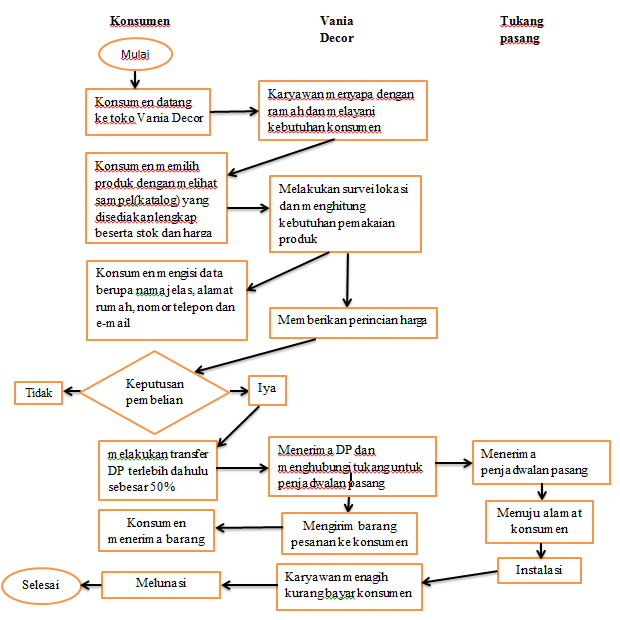 Sumber: Vania Decor       Rencana Alur Pembelian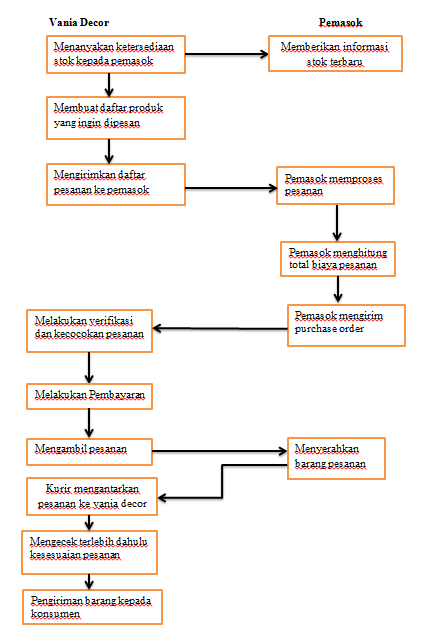         Sumber: Vania Decor Rencana Kebutuhan Teknologi dan Peralatan UsahaAdanya teknologi yang modern dapat membantu manusia dalam mempermudah penyelesaian pekerjaan, memperoleh informasi dengan cepat, dan dapat mengamati perkembangan dunia secara online sehingga masyarakat dunia mampu menghasilkan inovasi-inovasi baru berkat perkembangan teknologi. Berikut Teknologi yang di gunakan Vania Decor:Smartphone Android Vivo V9Komputer HP Core i7Laptop Lenovo Alat Ukur Ruangan DigitalWi-fi InternetPeralatan adalah suatu alat ataupun bisa berbentuk tempat yang gunanya adalah untuk mendukung berjalannya pekerjaan. Perlatan pada umumnya lebih tahan lama (masa manfaatnya lebih lama) jika dibandingkan dengan perlengkapan. Berikut adalah daftar peralatan yang dibutuhkan untuk mendukung kegiatan operasional Vania Decor:    Sumber: Vania DecorStrategi Bisnis  Pemasaran       Segmentation Segmentasi GeografisSegmentasi secara geografis membagi pasar menjadi unit-unit geografis yang berbeda seperti dasar pengelompokan pasar yang meliputi lokasi atau daerah, negara, wilayah, iklim, kepadatan penduduk dan pemukiman. Lokasi yang tepat untuk menjalankan usaha Vania Decor adalah di Cempaka Putih tepatnya di Jl. Pangkalan Asem Raya, kelurahan Rawasari, Jakarta Pusat cukup strategis karena merupakan jalan utama dan pusat perdangangan furnitur serta barang-barang kebutuhan rumah lainnya yang menjadi prospek baik untuk usaha Vania Decor selain itu tidak jauh dari pemukiman penduduk.Segmentasi DemografiSegmentasi demografis mengelompokkan pasar berdasarkan aspek-aspek yang meliputi jenis kelamin, usia, pendidikan, penghasilan, pekerjaan, agama, ras. Pada kelompok usia, target pasar yang dituju adalah orang dewasa dalam artian 18 tahun keatas laki-laki maupun perempuan yang mengerti pentingnya interior sebuah ruangan. Berdasarkan pendapatan penghasilan, target Vania Decor adalah kalangan menengah keatas, tidak menutup kemungkinan jika kalangan menengah kebawah menginginkan interior minimalis yang harganya terjangkau.     Segmentasi PsikografisSegmentasi Psikografis  mengelompokkan pasar berdasarkan ciri-ciri kepribadian, yang meliputi kepribadian, kelas sosial, dan gaya hidup. Nilai-nilai yang dianut setiap individu pastinya berbeda-beda, contohnya adalah sebagai berikut :Gaya hidup (Lifestyle) : modern, tradisional, berkelas, hematNilai yang dianut (Value) : gotong royong, individualisme, kolektivisme.Kepribadian (Personality) : Pemikiran, pencapaian, pengikut. Segmentasi Psikografis Vania Decor menargetkan konsumen berdasarkan kelas sosial, konsumen dengan tingkat sosial yang tinggi seperti pejabat, Dokter, Bos, Wirausahawan, Artis, Sekretariat dan sebagainya menjadi target pasar yang cocok untuk Vania Decor. Karena konsumen dengan tingkat sosial tinggi cenderung gengsi apabila rumah atau kediamannya terlihat tidak mewah, pastinya mereka beranggapan untuk memberikan dekorasi interior kediamannya agar terlihat bahwa kelas sosial mereka sesuai dengan kondisi yang ada ditempat tinggalnya.  Segmentasi Tingkah LakuSegmentasi tingkah laku mengelompokkan konsumen berdasarkan pada pengetahuan, sikap, penggunaan dan reaksi mereka terhadap suatu produk dan jasa. umumnya jika tingkah laku konsumen agak boros dan menyukai keindahan, maka target ini sangat cocok untuk Vania Decor terlebih apabila memiliki budget untuk menghias ruangan kamar, kantor bahkan ruangan keluarganya. Sebaliknya jika konsumen memiliki tingkah laku yang tidak peduli dan tidak tahu tentang pentingnya keindahan interior, maka ini bukan target Vania Decor.  TargetingTarget pasar Vania Decor Pada kelompok usia dan tingkat pendapatan, target pasar yang dituju adalah orang dewasa dalam artian 18 tahun keatas laki-laki maupun perempuan yang mengerti pentingnya interior sebuah ruangan dan target pasar pada tingkat pendapatan penghasilan adalah kalangan menengah keatas, tidak menutup kemungkinan jika kalangan menengah dan menengah kebawah mencari produk-produk interior yang sesuai dengan budget masing-masing kalangan. Positioning positioning adalah suatu tindakan atau langkah-langkah dari produsen untuk mendesain citra perusahaan dan penawaran nilai dimana konsumen didalam suatu segmen tertentu mengerti dan menghargai apa yang dilakukan suatu perusahaan, dibandingkan dengan pesaingnya. Strategi yang akan diterapkan Vania Decor yaitu memberikan diskon spesial apabila melakukan transaksi dengan kuantitas lebih banyak dan pembayaran secara cash, menjual sisa-sisa produk dari proyek yang telah selesai dengan harga murah untuk kalangan kelas bawah.  ProductVania Decor menawarkan produk-produk kebutuhan interior pada rumah, gedung, apartemen, bangunan, kantor, dan lain sebagainya, yang menjual berbagai macam Produk pemanis ruangan seperti Wallpaper, Karpet, Gorden, Parket, Vinyl, Kaca Film, Blinds, aksesoris-aksesoris interior, beserta jasa pemasangan yang akan memudahkan konsumen dalam  menginstalasi produk.  PlaceLokasi toko Vania Decor rencananya akan terletak di Jl. Pangkalan Asem Raya no 7b, Cempaka Putih, Jakarta Pusat. Posisi cukup strategis untuk toko interior yang mana belum banyak terdapat toko sejenis, konsumen yang berkunjung di daerah tersebut biasanya mencari peralatan furniture atau garmen untuk kebutuhan rumah tangga, ini menjadikan suatu prospek yang baik apabila terdapat toko interior, nantinya konsumen akan mengunjungi dan menanyakan produk toko sehingga tidak perlu mengunjungi daerah lain untuk mencari interior ruangan.                      PricingTerdapat beberapa metode yang dapat digunakan untuk menetapkan suatu harga, antara lain:Penetapan harga berdasarkan nilai (Value-Based Pricing)Metode ini terdiri dari 2 tipe :Good value pricing (Penetapan harga berdasarkan nilai terbaik)Menawarkan kombinasi antara kualitas dan pelayanan yang baik pada harga yang sesuaiValue added pricing (Penetapan harga berdasarkan nilai tambah)Menambah nilai dan pelayanan untuk membedakan penawaran perusahaan, serta mendukung penetapan harga yang lebih tinggi   Penetapan Harga Berdasarkan Biaya (Cost-Based Pricing) Pendekatan untuk penetapan harga berdasarkan biaya:Cost plus pricing (Penetapan harga biaya tambahan)Metode ini merupakan metode penelitian harga yang paling sederhana, dimana metode ini menambah standart mark-up terhadap biaya produk.Break Even Analysis and Target Profit Pricing (Analis peluang pokok dan penetapan harga laba sasaran)Sebuah metode yang digunakan perusahaan untuk menetapkan harga apakah yang akan break even atau membuat target laba yang akan dicari.Penetapan Harga Berdasarkan Pesaing (Competition-Based Pricing) Going rate pricing (penetapan harga berdasarkan harga yang berlaku)Penetapan harga berdasarkan harga yang berlaku melibatkan biaya, strategi dan produk pesaing. Konsumen akan mendasarkan penilaian mereka dari nilai produk pada harga dan biaya untuk produk yang serupa.Scaled bid pricing (Penetapan harga penawaran tertutup)Perusahaan menetapkan pesaing dan bukan berdasarkan hubungan yang statis atas biaya atau permintaan perusahaanVania Decor akan menggunakan penetapan harga berdasarkan biaya, biasanya bisnis interior menetapkan harga dari persentase biaya produksi mark-up sebesar 10%-30% (ketentuan: harga manufaktur + mark-up = harga jual). Harga juga ditentukan berdasarkan tingkat kerumitan ruangan yang dikerjakan. Oleh sebab itu, semakin rumit pengerjaannya, maka akan semakin mahal pula harga yang ditetapkan.PeopleOrang merupakan semua pelaku yang memainkan peranan penting dalam penyajian jasa sehingga dapat mempengaruhi persepsi pembeli. Elemen dari orang adalah pegawai perusahaan, konsumen, dan konsumen lain. Semua sikap dan tindakan karyawan, cara berpakaian karyawan dan penampilan karyawan memiliki pengaruh terhadap keberhasilan penyampaian jasa. Vania Decor mempunyai sumber daya yang terdiri dari staff marketing, staff store, staff finance, dan  tukang pasang. Pastinya bagian marketing dan staff store Vania Decor akan dilatih terlebih dahulu tentang pengetahuan produk, sedangkan tukang pasang di seleksi berdasarkan keahlian dan pengalaman dalam bekerja di lapangan.      Process Proses sebagai langkah-langkah yang dilakukan antara penjual dan konsumen. Di dalamnya meliputi pelayanan serta proses transaksi dalam tujuan menarik konsumen. Fasilitas jasa konsultasi gratis, pengiriman produk dan fasilitas layanan yang berpengaruh pada image perusahaan. Beberapa fasilitas yang akan di tonjolkan oleh Vania Decor adalah Survei untuk daerah yang akan dipasang dan pengiriman produk gratis (khusus wilayah JaDeTaBek), pengirman sampel(katalog) gratis dan dapat dititipkan sampai selesai memilih motif yang diinginkan.                   Physical Evidence Bukti fisik adalah lingkungan tempat jasa disampaikan dan tempat penyedia jasa dengan konsumen berinteraksi, sebagai usulan nilai tambah konsumen. Bukti fisik merupakan wujud nyata yang ditawarkan kepada pelanggan ataupun calon pelanggan untuk mendukung berjalannya bisnis. Tempat usaha yang tetapkan penulis berlokasi di Jl.Pangkalan Asem Raya no.7b, Cempaka putih, Jakarta Pusat. Tempat ini berupa kios dengan luas sekitar 35m2 yang menjadi patokan jalannnya usaha Vania Decor.       Promotion         Beberapa alternatif promosi yang dilakukan Vania Decor Media SosialPada masa ini pemasaran yang banyak digunakan yaitu via online, maka dari itu sebagian besar promosi yang di lakukan Vania Décor melalui online system, seperti Tokopedia, Bukalapak, Instagram, OLX, Shopee sebagai pangsa terbesar yang selalu digunakan oleh seluruh masyarakat di Indonesia.Pemasangan Spanduk / Bannermembuat papan reklame dengan ukuran besar (3m x 4m) yang akan di pasang depan toko dan serta membuat banner promosi. Pembagian BrosurVania Decor melakukan promosi penjualan dengan menempelkan dan menyebarkan brosur-brosur menarik di tempat yang strategis sekitar daerah toko dan membagikan kartu nama kepada para konsumen agar konsumen mengetahui apa yang ditawarkan Vania Decor Direct MarketingSuatu bentuk penjualan perorangan secara langsung ditujukan untuk mempengaruhi pembelian konsumen. Marketing Vania Decor memiliki tugas untuk menyebarkan sampel ke kontraktor dan mencari toko-toko interior lain dengan tujuan untuk bekerja sama, melakukan follow-up kembali pada konsumen yang pernah melakukan transaksi sebelumnya, selain itu marketing juga harus mendekati langsung konsumen lewat telepon secara aktif dan menjaga hubungan baik dengan konsumen.  Personal SellingMerupakan bentuk promosi secara personal dengan presentasi lisan dalam suatu percakapan dengan calon pembeli bertujuan untuk menjaga hubungan baik dengan konsumen. Vania Decor melakukan pendekatan kembali dengan pelanggan, diharapkan pemasaran Word of Mouth yang berupa komunikasi lisan atau media elektronik antar masyarakat yang berhubungan dengan keunggulan dan pengalaman membeli ini dapat menciptakan repeat order. staff yang ada di dalam toko bertugas untuk melayani pelanggan yang datang, memberikan informasi yang lengkap dengan sebaik mungkin.  OrganisasiVania Decor yang merupakan sebuah bisnis dengan skala kecil akan menggunakan struktur sederhana, dimana manajer dan pemilik dapat dikatakan sama. tenaga kerja yang dibutuhkan untuk menjalankan usaha ini adalah sebanyak 9 orang yang diseleksi melalui tahapan-tahapan recruitment terdiri dari manajer, administrasi, keuangan, pemasaran, karyawan toko, kurir dan 3 tenaga pemasangan (tukang). Seluruh bagian divisi bertanggung jawab kepada manajer, manajer sendiri memiliki tanggung jawab yang besar seperti mengontrol proses bisnis dan mengarahkan seluruh divisi agar kegiatan operasional dapat berjalan dengan baik, seluruh keputusan bisnis akan ditentukan oleh seorang manajer.  Rincian rencana kompensasi karyawan Vania Decor adalah sebagai berikut:Gaji pokokUpah adalah hak pekerja/buruh yang diterima dan dinyatakan dalam bentuk uang sebagai imbalan dari pengusaha atau pemberi kerja kepada pekerja/buruh yang ditetapkan dan dibayarkan menurut suatu perjanjian kerja, kesepakatan, atau peraturan perundang-undangan, termasuk tunjangan bagi pekerja/buruh dan keluarganya atas suatu pekerjaan dan/atau jasa yang telah atau akan dilakukan. Gaji Manajer Rp 6.000.000, Gaji Administrasi Rp 4.400.000, Gaji Keuangan Rp 5.000.000, Gaji Pemasaran Rp 4.500.000, Gaji Kurir Rp 4.200.000, Gaji Pegawai Toko Rp 4.200.000, Gaji Tukang dikenakan sebesar Rp 3.500.000 per bulan, bekerja borongan yang dibayar setiap bulan.Tunjangan Hari Raya (THR)THR yang diberikan kepada karyawan adalah sebesar satu kali gaji dengan tetap mengikuti kenaikan gaji per tahunnya dan dibayarkan tujuh hari sebelum menjelang hari raya sesuai dengan peraturan Undang-Undang Nomor 13 Tahun 2003 tentang Ketenagakerjaan. KeuanganProyeksi penjualan pada tahun ke tahun meningkat sebesar 10%. Lalu  Pajak yang diterapkan pemerintah sebesar 0,5% (Peraturan Pemerintah No.23 tahun 2018) dari laba sebelum pajak. Kesimpulan dari keseluruhan perencanaan bisnis dan analisis kelayakan  keuangan atau investasi seperti melakukan empat analisis yaitu pada analisis Payback period (PP) diperkirakan Vania Decor akan mencapai titik balik modal dalam waktu 3 tahun 7 bulan 8 hari, untuk net present value  (NPV) nilainya lebih besar daripada 0 yaitu Rp 96.419.806, untuk profitability index (PI) nilainya lebih daripada 1 yaitu 1,068, sedangkan analisis break-even point (BEP) nilai penjualan Vania Decor lebih besar dari BEP setiap tahunnya, ini menunjukan bahwa usaha Vania Decor dapat dikatakan layak untuk dijalankan.Pengendalian RisikoDalam mengatasi persaingan yang ketat.Memberikan diskon, menciptakan kepuasan pelanggan, membuat testimony tentang foto-foto pekerjaan yang telah diselesaikan dengan baik sehingga membuat konsumen percaya dan mau membeli produk kita dengan harga yang pantasDalam mengatasi keterlambatan pengiriman kurir dalam mengirim pesanan.Membuat jadwal kegiatan kurir dengan rinci dan menghindari pengiriman pada saat jam tertentu (pagi/sore), serta memberikan peringatan kepada kurir apabila terus menunda-nunda pengirimanDalam mengatasi keterlambatan keselesaian proyek melebihi batas waktu yang telah ditentukan.Memberikan arahan pada tukang agar mereka dapat menyelesaikan proyek dengan baik dan tepat pada waktu yang di tentukan, serta rutin mengontrol kerjaan tukang agar dapat diketahui progress yang telah di jalankan tukangDalam mengatasi hasil pemasangan oleh tukang yang kurang memuaskan. Memberikan sanksi tegas kepada tukang seperti pengurangan gaji pokok. Vania Decor merekrut tukang yang dapat dipercaya, bekerja dengan baik dan terlatih agar tidak mengalami penurunan performa saat bekerjaDalam mengatasi risiko sewa ruko bangunan.Sewa ruko masih menjadi beban tetap per tahun yang dikenakan vania decor selama 5 tahun kedepan, namun direncanakan Vania Decor akan mencari ruko tetap agar menjadi hak milik, supaya tidak ada lagi tanggungan beban di tahun berikutnyaDalam mengatasi pelunasan yang tidak kunjung dibayar.Memotivasi bagian keuangan agar dengan tegas dapat menagih sisa kurang bayar atau dapat melunasi seluruh pembayaran yang kurang dari konsumenDalam mengatasi kekurangan atau kelebihan kebutuhan bahan yang akan dipasang.Pada saat survei dilakukan perlu adanya catatan pribadi dan gambaran-gambaran kasar peta lokasi agar dengan rinci diketahui kebutuhan-kebutuhan yang diperlukanDalam mengatasi terjadinya kesalahan harga berdasarkan satuan tertentu. Mengedukasi pegawai toko agar dapat memberikan harga yang sesuai kepada konsumen serta membuat daftar harga secara rinci kepada pegawai tokoDalam mengatasi stok fluktuatif atau “stock discontinue”.Mengontrol bagian pengecekan stok barang kepada administrasi agar selalu men-update stok barangDalam mengatasi Risiko sampel hilang atau rusak.Jika konsumen ingin meminjam sampel, maka akan diberikan tanda terima sampel sebagai bukti dan uang jaminan sebesar harga sampel, selain itu diberikan batas peminjaman sampel untuk beberapa hari maksimalDalam mengatasi kualitas sumber daya manusia yang tidak bekerja dengan baik, kinerja menurun, atau tidak jujur.   Sumber daya manusia menjadi hal yang paling penting agar berjalannya operasional suatu usaha, Vania Decor akan terus mengontrol dan membina setiap karyawan agar bekerja dengan semaksimal mungkin tanpa adanya ketidakjujuran dan memberikan sanksi tegas berupa surat peringatan apabila terdapat melanggar aturan yang berlaku  Daftar PustakaBuku Teks: David, Fred R. dan Forest R. David (2015), Manajemen Strategic (A Competitive Advantage Approach, Concepts, and Cases), Edisi 15, Global Edition, United States: Pearson Education.Gitman, Lawrence J. dan Chad J. Zutter (2015), Principles of Managerial Finance , Edisi 14, Global Edition, Pearson Education.Heizer, Jay dan  Barry Render (2017), Operations Management, Edisi 15, Global Edition, United States: Pearson.Hisrich, Robert D., Michael P. Peters & Dean Shepherd (2017), Entrepreneurship , Edisi 9, Global Edition, United States: Pearson. Husnan, Suad dan Suwarsono Muhammad (2017), Studi Kelayakan Proyek Bisnis, Edisi 5, Yogyakarta: UPP Sekolah Tinggi Ilmu Manajemen YKPN.  Kotler, Phillip dan Kevin Lane Keller (2016), Marketing Managemen, Edisi 15, Global Edition, United States: Pearson.Kotler, Philip dan Gary Armstrong (2018) Principles of Marketing, Edisi 17, Global Edition, United States: Pearson.Robbins, Stephen P. dan Timothy A. Judge (2015), Organizational Behavior, Edisi 16, Global Edition, United States: Pearson .Sumber Website:Cekindo 2017, Proyek pembangunan telah meningkat sebesar 5,01% sejak tahun 2017, diakses 14 Maret 2019, http://www.cekindo.com/id/sektor/konstruksi-dan-bangunanCushman & Wakefield Indonesia 2017, Daftar proyek apartemen Jakarta, diakses 14 Maret 2019   https://ekonomi.bisnis.com/read/20160419/49/539329/pasar-kondominium-ini-daftar-apartemen-baru-di-jakarta-dan-sekitarnyaRiadi, Muchlisin (2013), Usaha Mikro, Kecil, dan Menengah, diakses 18 Maret 2018 https://www.kajianpustaka.com/2013/01/usaha-mikro-kecil-dan-menengah.html  Mansur, Agus (2018), ‘Gencar Pembangunan, Potensi Bisnis Desain dan Interior Kian Mentereng’, diakses 8 april 2019 http://www.neraca.co.id/article/103516/gencar-pembangunan-potensi-bisnis-desain-dan-interior-kian-menterengKatadata 2019, Ekonomi Indonesia 2018 Tumbuh 5,17%, Tertinggi Sejak 2014, diakses 12 April 2019 https://databoks.katadata.co.id/datapublish/2019/02/06/ekonomi-indonesia-triwulan-iv-2018-tumbuh-518-yoyKementerian Keuangan 2017, Tata Cara Pendaftaran NPWP, diakses 24 Mei 2019 https://www.kemenkeu.go.id/page/tata-cara-pendaftaran-npwp/ Afifah (2019), Standar Gaji Karyawan Jakarta, berikut UMP/UMR DKI terbaru 2019, diakses 13 Juni 2019 https://www.jadikaryawan.com/gaji-umr-ump-karyawan-jakarta-terbaruBank Central Asia 2019, Tabungan Tahapan, diakses 23 Juni 2019 https://www.bca.co.id/Individu/Produk/Simpanan/TahapanCintamobil 2017, Cara Menghitung Pajak dan Denda STNK, diakses 23 Juni 2019 https://cintamobil.com/jual-beli/cara-menghitung-pajak-dan-denda-stnk-aid603Kumparanbisnis 2018, Upah Minimum di 34 Provinsi Naik 8,03 Persen, Begini Rumus Hitungannya, diakses 23 Juni 2019  https://kumparan.com/@kumparanbisnis/upah-minimum-di-34-provinsi-naik-8-03-persen-begini-rumus-hitungannya-1539682691158398968PAM Jaya 2016, Air Minum Jakarta - PAM Jaya - Palyja – Aetra, diakses 24 Juni 2019https://www.biaya.net/2016/08/tarif-air-minum-jakarta-pam-jaya-palyja-aetra.htmlTirtaraharja 2019, Simulasi perhitungan tarif air, diakses 24 Juni 2019 http://tirtaraharja.co.id/simulasitarifPerusahaan Listrik Negara 2017, Tarif dasar listrik PLN 2019 dan Cek Tagihan Listrik Online, diakses 24 Juni 2019 http://obengplus.com/articles/4518/1/Tarif-dasar-listrik-PLN-2019-dan-Cek-Tagihan-Listrik-Online.htmlIndihome 2019, Daftar Harga Paket Internet IndiHome Terbaru 2019, diakses 24 Juni 2019 https://jalantikus.com/gadgets/harga-paket-internet-indihome/Rohim, Ihwanu (2018), perbedaan Perlengkapan dan Peralatan, diakses 24 Juni 2019 https://dconsultingbusinessconsultant.com/beda-perlengkapan-dan-peralatan/Purnomo, Hendaru (2019), Ini Besaran Bunga Kredit & Deposito Bank Terbaru, diakses 30 Juni 2019 https://www.cnbcindonesia.com/market/20190524130251-17-74861/ini-besaran-bunga-kredit-deposito-bank-terbaruPeraturan pemerintah dan undang-undang:Republik Indonesia. 2008. Undang-undang No. 20 Tahun 2008 tentang Usaha Mikro, Kecil dan Menengah (UMKM). Sekretariat Negara. Jakarta.Republik Indonesia. 2003. Undang-undang No. 13 Tahun 2003 tentang Ketenagakerjaan. Sekretariat Negara. Jakarta.Republik Indonesia. 2016. Undang-undang No. 6 Tahun 2016 tentang Tunjangan Hari Raya Keagamaan Bagi Pekerja/Buruh di Perusahaan Menteri Ketenagakerjaan. Jakarta.TabelTabel Daftar Proyek Apartemen Jakarta            Sumber: Cushman & Wakefield Indonesia 2017 (diakses 14 Maret 2019) Tabel Rencana Kebutuhan Dana Vania Decor(dalam Rupiah)                           Sumber: Vania Decor Tabel Ramalan Anggaran Penjualan Vania Decor Tahun 2020          Sumber: Vania DecorTabel Kompensasi dan Balas Jasa Vania Decor(dalam Rupiah)         Sumber: Vania Decor Tabel Kesimpulan Kelayakan Investasi Vania Décor             Sumber: Vania DecorGambarLogo Usaha Vania Decor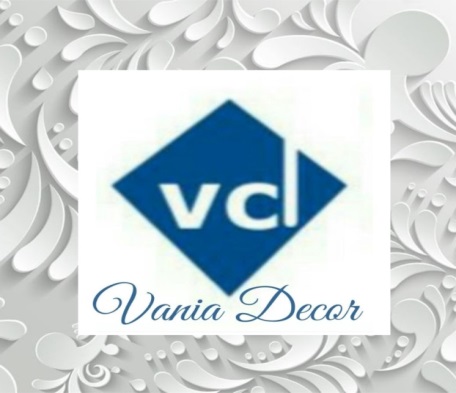 Sumber: Vania Decor Promosi Papan Iklan Vania Decor           Sumber: Vania DecorKartu Nama Vania Decor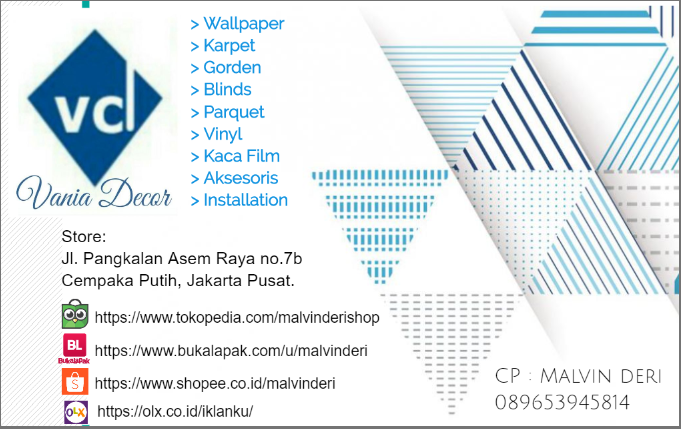                                Sumber: Vania DecorContoh Brosur Vania Decor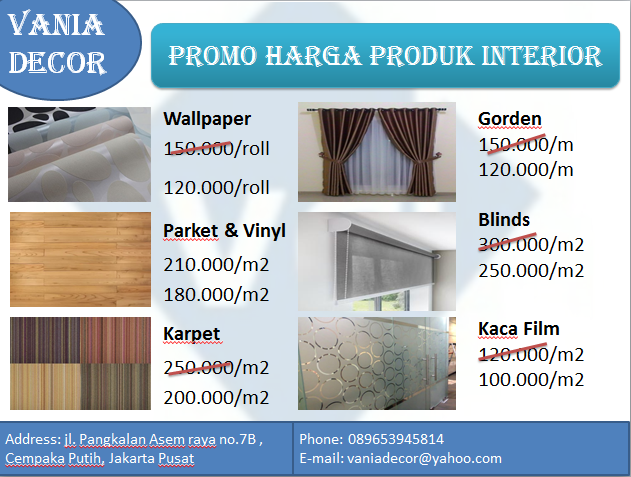 	                       Sumber: Vania Decor NoNama PeralatanHarga SatuanJumlah unitHarga1komputer  HP Compaq 8300 SFF Core i7 Rp     4,200,000 1 Rp        4,200,000 2laptop LENOVO V330-BQID - i5-8250U  Rp     7,000,000 1 Rp        7,000,000 3Printer Cannon ip 2770 Rp        800,000 1 Rp           800,000 4Rak display besar (400cm) Rp     1,650,000 1 Rp        1,650,000 5Rak display kecil (100cm) Rp        900,000 6 Rp        5,400,000 6Alat Potong Rel  Rp        780,000 1 Rp           780,000 7Meja dan kursi set Rp     2,600,000 1 Rp        2,600,000 8Display Interior (contoh produk) Rp        705,000 5 Rp        3,525,000 9Display Accecories (Gorden, Blinds, Parquet) Rp        110,000 3 Rp           330,000 10Sofa dan meja pengunjung Rp     3,500,000 1 Rp        3,500,000 11AC Panasonic ½ PK Rp     3,300,000 1 Rp        3,300,000 12AC Panasonic 1½ Pk Rp     4,600,000 1 Rp        4,600,000 13Pel lantai set Rp        125,000 1 Rp           125,000 14LED TV AQUA SANYO 32 INCH Rp     1,250,000 1 Rp        1,250,000 15Paket kamera CCTV 4 channel Rp     1,120,000 1 Rp        1,120,000 16Stand banner (0,5m x 1m) Rp        175,000 1 Rp           175,000 17Papan iklan toko Rp        350,000 1 Rp           350,000 18Telepon dan Wi-fi Rp        490,000 1 Rp           490,000 19Alat ukur ruangan Digital Rp        550,000 5 Rp        2,750,000 20Tangga Lipat Denko (2 meter) Rp         800,0001 Rp          800,00021Lampu sorot Rp        250,000 2 Rp           500,000 22Handphone Vivo V9 Rp     3,500,0001 Rp        3,500,00023Mobil Pick Up  isuzu Rp   80,000,000 1 Rp      80,000,000Total BiayaTotal BiayaTotal BiayaTotal Biaya Rp      128,745,000 ProyekSegmenPerkiraan UnitNiffaro (Tower Eboni)Menengah282Casablanca East Residences IIMenengah Bawah408Senopati Suites tower 2Atas73Senopati Suites tower 3Atas60The Royale Springhill ResidencesMenengah Atas115Callia ApartmentMenengah595D’Green Pramuka ResidenceMenengah bawah1.035The Mansion (Tower Capilano)Menengah581The Mansion (Tower Dorada)Menengah509Kemang View Apartment (Tower Mahogany)Menengah Bawah 390Kemang View Apartment (Tower Pinus)Menengah Bawah279Metro Park Residence (Tower Manhattan)Menengah709Metro Park Residence (Tower Milan)Menengah709Springhill Terrace ResidencesMenengah374Bassura City (Tower Dahlia)Menengah Bawah812Capitol Park (Tower Sapphire)Atas982Capitol Park (Tower Emerald)Atas721Tuscany Residence (Intermark)Menengah407Beverly 90210Menengah378Four WindsAtas122Puri Mansion Apartment (Tower Diamond)Menengah Atas800B Residence Apartment (Tower Rose)Menengah 672Adhigrya PangestuMenengah 496The Lavish KemangAtas414Podomoro Golf View (Tower Cordia)Menengah Bawah1.144Oasis SuitesMenengah Bawah384Sukaraja Villages (Tower Sakti)Menengah Bawah1.440Loftvilles City (Tower Buchida)Menengah Bawah1.506Apartment Swarnabumi BintaroMenengah Bawah900Kota Swarnabumi Cikunir (Tower C)Menengah Bawah1.053The smith SohoMenengah Atas440Tokyo Riverside (Tower Akibara)Menengah Bawah1.772Westpoint Apartment Menengah272Jakarta PavillionMenengah Bawah400The Avenue Residences (Tower North)Menengah Bawah750RincianBiaya (dalam Rupiah)Kas Awal15.000.000Peralatan 128.745.000Perlengkapan ( tahun)26.370.000Gaji Karyawan ( tahun)506.500.000Ruko ( Sewa/tahun)50.000.000Pembelian stok barang dagang675.846.000Biaya Perizinan Usaha (dunianotaris.com)2.000.000Biaya Renovasi Ruko28.450.000Total1.432.911.000Jenis Produk   Unit terjual   Harga/unit Harga TotalWallpaper roll besar451 Rp           755,000  Rp                     340,505,000 Wallpaper roll kecil1039 Rp           205,000  Rp                     212,995,000 Karpet 890 Rp           215,000  Rp                     191,350,000 Gorden890 Rp           135,000  Rp                      120,150,000 Parquet596 Rp           240,000  Rp                     160,920,000 Vinyl596 Rp           210,000  Rp                        125,160,000 Kaca film596 Rp           135,000  Rp                        80,460,000 Blinds596 Rp           265,000  Rp                     157,940,000 Total5654 Rp                  1,389,480,000 JabatanJumlahGaji pokok per orang (Bulan)Total Gaji (Tahun)Total THR (Tahun)Total Kompensasi per tahunManajer1600000084000000600000078000000Keuangan1500000060000000500000065000000Administrasi1440000052800000440000057200000Pemasaran1450000054000000450000058500000Kurir 1420000050400000420000054600000Tukang pasang33500000126000000126000000163800000Pegawai 1420000050400000420000054600000Total 9506500000AnalisisBatas KelayakanHasil AnalisisKesimpulanPayback Period5 Tahun3 Tahun 7 bulan 8 hariLayakNet Present Value (NPV)NPV > 0 Rp         96,419,806 LayakProfitability Index(PI)PI > 11.068LayakBreak Even Point (BEP)Penjualan > BEPPenjualan per tahun > BEP per tahunLayak